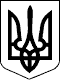 93 СЕСІЯ ЩАСЛИВЦЕВСЬКОЇ СІЛЬСЬКОЇ РАДИ7 СКЛИКАННЯРІШЕННЯ12.06.2019 р.                                     № 1669с. ЩасливцевеПро надання дозволу на розробку Детального плану частини вулиці Набережна, ***в межах села Генічеська Гірка Генічеського районуХерсонської областіНа підставі заяви гр. (…) щодо надання дозволу на розробку детального плану частини вулиці Набережна, *** в межах села Генічеська Гірка Генічеського району Херсонської області керуючись статтею 12, статтею 39 Земельного кодексу України та статтею 26 Закону України «Про місцеве самоврядування в Україні», сесія Щасливцевської сільської радиВИРІШИЛА:Розробити детальний план частини вулиці Набережна, *** в межах села Генічеська Гірка Генічеського району Херсонської області.Замовником розроблення містобудівної документації зазначеної в п.1 цього рішення визначити Виконавчий комітет Щасливцевської сільської ради.Доручити Замовнику організацію розробки детального плану території зазначеної в п. 1 цього рішенняФінансування розроблення містобудівної документації зазначеної в п. 1 цього рішення визначити з інших джерел.Контроль за виконанням рішення покласти на комісію з питань регулювання земельних відносин та охорони навколишнього середовища.Сільський голова								В. ПЛОХУШКО